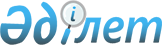 Об утверждении мест размещения агитационных печатных материалов
					
			Утративший силу
			
			
		
					Постановление акимата Щербактинского района Павлодарской области от 9 февраля 2010 года N 9/1. Зарегистрировано Управлением юстиции Щербактинского района Павлодарской области 3 марта 2010 года N 12-13-96. Утратило силу в связи с истечением срока действия (письмо руководителя аппарата акима Щербактинского района Павлодарской области от 27 сентября 2013 года N 35/01-17/820)      Сноска. Утратило силу в связи с истечением срока действия (письмо руководителя аппарата акима Щербактинского района Павлодарской области от 27.09.2013 N 35/01-17/820).

      В соответствии с пунктом 6 статьи 28 Конституционного Закона Республики Казахстан от 28 сентября 1995 года "О выборах в Республике Казахстан", в целях определения мест для размещения агитационных печатных материалов для всех кандидатов, акимат района ПОСТАНОВЛЯЕТ:



      1. По согласованию с районной избирательной комиссией определить и утвердить перечень мест для размещения агитационных печатных материалов для всех кандидатов согласно приложению.



      2. Акимам сельских округов оснастить места для размещения агитационных материалов стендами, щитами и тумбами.



      3. Настоящее постановление вводится в действие после его первого официального опубликования.



      4. Контроль за исполнением данного постановления возложить на Садвакасова Назымбека Фазыловича - руководителя аппарата акима района.      Аким района                                С. Смагулов      Согласовано:      Председатель районной

      избирательной комиссии                     Г. Фисенко

Приложение        

к постановлению акимата   

Щербактинского района    

от 9 февраля 2010 года N 9/1 РАЗМЕЩЕНИЕ агитационных печатных материалов
					© 2012. РГП на ПХВ «Институт законодательства и правовой информации Республики Казахстан» Министерства юстиции Республики Казахстан
				N

ппНаименование

сельского округаМеста размещения агитационных

материаловКоличествоАлексеевский
Алексеевская окружная избирательная комиссия N 2
избирательный

участок N 444

село АлексеевкаУ зданий Дома культуры,

акимата сельского округа,

конторы ТОО "Алексеевское"3 стендаизбирательный

участок N 432

село БогодаровкаУ здания сельского Дома

культуры1 стендизбирательный

участок N 433

село НазаровкаУ здания сельского Дома

культуры1 стендизбирательный

участок N 434

село БорикталУ здания бывшей начальной

школы1 стендизбирательный

участок N 435

село ТатьяновкаУ здания бывшей начальной

школы1 стенд